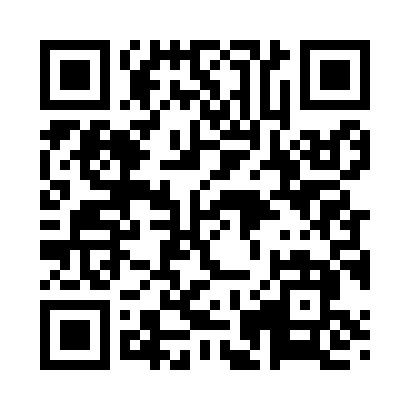 Prayer times for Puckershire, New Hampshire, USAMon 1 Jul 2024 - Wed 31 Jul 2024High Latitude Method: Angle Based RulePrayer Calculation Method: Islamic Society of North AmericaAsar Calculation Method: ShafiPrayer times provided by https://www.salahtimes.comDateDayFajrSunriseDhuhrAsrMaghribIsha1Mon3:255:1312:534:598:3310:212Tue3:265:1412:534:598:3310:213Wed3:275:1412:544:598:3310:204Thu3:285:1512:544:598:3310:205Fri3:295:1512:544:598:3210:196Sat3:295:1612:544:598:3210:187Sun3:315:1712:544:598:3210:188Mon3:325:1812:544:598:3110:179Tue3:335:1812:554:598:3110:1610Wed3:345:1912:554:598:3010:1511Thu3:355:2012:554:598:3010:1412Fri3:365:2112:554:598:2910:1313Sat3:385:2112:554:598:2810:1214Sun3:395:2212:554:598:2810:1115Mon3:405:2312:554:598:2710:1016Tue3:415:2412:554:598:2610:0917Wed3:435:2512:564:588:2610:0818Thu3:445:2612:564:588:2510:0619Fri3:465:2712:564:588:2410:0520Sat3:475:2812:564:588:2310:0421Sun3:485:2912:564:588:2210:0222Mon3:505:3012:564:578:2110:0123Tue3:515:3112:564:578:2110:0024Wed3:535:3212:564:578:209:5825Thu3:545:3312:564:578:199:5726Fri3:565:3412:564:568:189:5527Sat3:575:3512:564:568:169:5328Sun3:595:3612:564:558:159:5229Mon4:005:3712:564:558:149:5030Tue4:025:3812:564:558:139:4931Wed4:035:3912:564:548:129:47